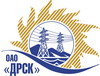 Открытое Акционерное Общество«Дальневосточная распределительная сетевая  компания»Протокол № 279/МТПиР-ВПзаседания закупочной комиссии по выбору победителя по открытому электронному запросу предложений на право заключения договора: «Средства пожаротушения» для нужд филиалов ОАО «ДРСК» «Амурские ЭС», «Южно-Якутские ЭС»  закупка №  926 раздел  4.2.   ГКПЗ 2015 гФорма голосования членов Закупочной комиссии: очно-заочная.ПРИСУТСТВОВАЛИ: 10 членов постоянно действующей Закупочной комиссии ОАО «ДРСК»  2-го уровня.ВОПРОСЫ, ВЫНОСИМЫЕ НА РАССМОТРЕНИЕ ЗАКУПОЧНОЙ КОМИССИИ: Об утверждении результатов процедуры переторжки.Об итоговой ранжировке предложений.О выборе победителя запроса предложений.РЕШИЛИ:По вопросу № 1Признать процедуру переторжки состоявшейся.Утвердить окончательные цены предложений участниковПо вопросу № 2Утвердить итоговую ранжировку предложенийПо вопросу № 3Признать Победителем запроса предложений: «Средства пожаротушения» для нужд филиалов ОАО «ДРСК» «Амурские ЭС», «Южно-Якутские ЭС» участника, занявшего первое место в итоговой ранжировке по степени предпочтительности для заказчика: ООО "ТД "Арсенал ПТВ" (197341, г. Санкт-Петербург, Коломяжский пр-кт, д. 33, корп. 2)на условиях: стоимость предложения 1 015 200,00 руб. (цена без НДС) 1 197 936,00 руб. с НДС. Срок завершения поставки: 60 дней с момента заключения договора. Условия оплаты: оплата в течение 30 календарных дней с момента поставки, но не позднее 25.06.15. Гарантийный срок: 12 месяцев с момента получения товара по накладной.  Предложение действует в течение 130 дней с момента вскрытия конвертов.город  Благовещенск«___» марта 2015 годаМесто в итоговой ранжировкеНаименование и адрес участникаЦена предложения до переторжки без НДС, руб.Окончательная цена предложения без НДС, руб.1 местоООО "ТД "Арсенал ПТВ" (197341, г. Санкт-Петербург, Коломяжский пр-кт, д. 33, корп. 2)1 015 200,001 015 200,002 местоПК "Востоксистема" (680014, Россия, Хабаровский край, г. Хабаровск, пр-т 60-летия Октября, д. 1581 025 010,001 025 010,00Ответственный секретарь Закупочной комиссии: Моторина О.А. _____________________________Технический секретарь Закупочной комиссии:   Терёшкина Г.М._______________________________